Zapytanie ofertoweZamawiającyGMINA ZABÓR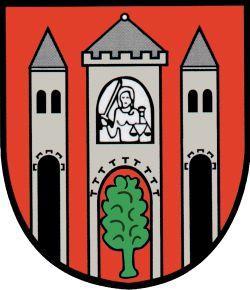 zaprasza do składania ofert na wykonanie zamówienia  pod nazwą:„Budowa sieci wodociągowej w Zaborze - ul. Chłapowskiego”Wartość zamówienia jest mniejsza od kwoty określonej w art. 4 pkt 8) ustawy Prawo zamówień publicznychNumer referencyjny: GKN.7021.5.6.2017Zatwierdzam:Zabór dnia 12 października 2017 roku			…………….…………………. 1.   INFORMACJE OGÓLNE. 1.1. Nazwa i adres ZamawiającegoNazwa:			Gmina Zabór	Adres: 						66-003 Zabór ul. Lipowa 15Województwo:					LubuskieAdres strony internetowej: 			www.gminazabor.plAdres strony internetowej, na którejumieszczono specyfikację istotnych	:	www.bip.wrota.lubuskie.pl/ugzabor/warunków zamówienia:Adres e-mail: 		      			ugzabor@gminazabor.pl Nr telefonu:					68 321-83-00Nr faksu: 					68 321-83-01NIP: 						9730822452 narzędzia REGON:						970770764 Rachunek bankowy Zamawiającego:       Bank PKO BP SA I Oddz. Zielona Góra nr rachunku: 					71 1020 5402 0000 0202 0027 8820     Godziny pracy: poniedziałek od 7:30 do 16:00, od wtorku do czwartku od 7:30 do 15:30, piątek od 7:30 do 15:00.1.2. Nazwa i numer referencyjny zamówienia.Nazwa zamówienia: „Budowa sieci wodociągowej w Zaborze – ul. Chłapowskiego”Numer referencyjny zamówienia: GKN.7021.5.6.2017Wykonawcy we wszelkich kontaktach z zamawiającym powinni powoływać się na ten znak.1.3. Informacje uzupełniające.1.3.1. Ilekroć w Zapytaniu ofertowym jest mowa o Zamawiającym, należy przez to rozumieć Gminę Zabór. 1.3.2. Ilekroć Zapytaniu Ofertowym jest mowa o Wykonawcy, należy przez to rozumieć osobę fizyczną, osobę prawną albo jednostkę organizacyjną nieposiadającą osobowości prawnej, która ubiega się o udzielenie zamówienia publicznego, złożyła ofertę lub zawarła umowę w sprawie zamówienia publicznego.1.3.3. Postępowanie o udzielenie zamówienia prowadzi się w języku polskim.1.3.4. Jeżeli w niniejszym postępowaniu koniec terminu do wykonania danej czynności przypada na sobotę lub dzień ustawowo wolny od pracy, termin upływa dnia następnego po dniu lub dniach wolnych od pracy.2. TRYB UDZIELENIA ZAMÓWIENIA I PODSTAWA PRAWNAZ uwagi na wartość zamówienia (mniejszej od określonej w art. 4 pkt 8 ustawy z dnia 29 stycznia 2004 roku Prawo zamówień publicznych (jednolity tekst z 2017 r. poz. 1579) Zamawiający nie prowadzi niniejszego postępowania w trybie wyżej przywołanej ustawy.Postępowanie jest prowadzone w trybie zapytania ofertowego, w zgodzie z:ustawą z dnia 20 lutego 2015 r. o wspieraniu rozwoju obszarów wiejskich z udziałem środków Europejskiego Funduszu Rolnego na rzecz Rozwoju Obszarów Wiejskich w ramach Programu Rozwoju Obszarów Wiejskich na lata 2014-2020 (jednolity tekst Dz. U. z 2017 r. poz. 562 z późn. zm.) - zwana dalej USTAWĄ,rozporządzeniem Ministra Rolnictwa i Rozwoju Wsi z dnia 13 stycznia 2017 r. w sprawie szczegółowych warunków i trybu konkurencyjnego wyboru wykonawców zadań ujętych w zestawieniu rzeczowo-finansowym operacji i warunków dokonywania zmniejszeń kwot pomocy oraz pomocy technicznej (Dz. U. z 2017 r. poz. 106) – zwane dalej ROZPORZĄDZENIEM.Zgodnie z § 2 ust. 2 wyżej przywołanego rozporządzenia Zamawiający zastrzega sobie możliwość zakończenia postępowania w sprawie wyboru wykonawcy bez wyboru żadnej z ofert.Zamawiający informuje, że przedmiot zamówienia objęty niniejszym postępowaniem planuje się zrealizować z udziałem środków UE w ramach Programem Rozwoju Obszarów Wiejskich na lata 2014-2020 na operacje typu „Gospodarka wodno-ściekowa” w ramach poddziałania „Wsparcie inwestycji związanych z tworzeniem, ulepszaniem lub rozbudową wszystkich rodzajów małej infrastruktury, w tym inwestycji w energię odnawialną i w oszczędzanie energii” objętego Programem Rozwoju Obszarów Wiejskich na lata 2014-20203. OPIS PRZEDMIOTU ZAMÓWIENIA3.1. Przedmiot zamówieniaPrzedmiotem zamówienia są roboty budowlane polegające na wykonaniu podziemnej sieci wodociągowej w miejscowości Zabór ul. Chłapowskiego część działki nr 144.Ogólne zestawienie zakresu rzeczowego robót: wodociąg z rur ciśnieniowych do wody pitnej - 110 mm z rur PE 100 – szereg SDR 17 wg PN-EN 12201 – mb. 276,5 montaż hydrantów nadziemnych ø 80 mm – kpl. 2, montaż zasuw wodociągowych ø 80 mm przy hydrantach – kpl. 2,montaż zasuw wodociągowych ø 100 mm – kpl. 1, Zakres robót przy wykonywaniu sieci wodociągowej obejmuje: oznakowanie robót, dostawę materiałów, wykonanie prac przygotowawczych, przekopy próbne oraz podwieszenie instalacji obcych, wykonanie wykopu w gruncie kat. III-IV wraz z umocnieniem ścian wykopu i jego ewentualnym odwodnieniem, przygotowanie podłoża i fundamentu pod przewody i obiekty na sieci, ułożenie przewodów wodociągowych, odgałęzień, montaż rur ochronnych i armatury,zasypanie i zagęszczenie wykopu z demontażem umocnień ścian wykopu, przeprowadzenie pomiarów i badań wymaganych w specyfikacji technicznej. Wszystkie prace budowlane winny być wykonane w pełnej zgodnie z dołączonym projektem budowlanym oraz z uwzględnieniem zapisów niniejszej zapytania ofertowego.3.2. Gwarancja i rękojmiaZamawiający wymaga by Wykonawca na urządzenia będące przedmiotem zamówienia, udzielił gwarancji i rękojmi na okres nie krótszy niż 60 miesięcy.3.3. Pozostałe wymagania realizacji zamówienia3.3.1. Wszystkie wbudowywane materiały i urządzenia stosowane przy wykonywaniu zamówienia muszą być:dopuszczone do obrotu i stosowania, zgodnie z obowiązującym prawem w tym w szczególności Prawem budowlanym (tekst jednolity Dz.U. 2016 r. poz. 290 z późn. zm.) i ustawą z dnia 16.04.2004 roku o wyrobach budowlanych (tekst jednolity Dz.U. z 2016 r., poz. 1570 z późn. zm.) oraz posiadać wymagane prawem deklaracje lub certyfikaty zgodności i oznakowanie,zgodne z postanowieniami specyfikacji technicznej i wymaganiami określonymi w dokumentacji projektowej i poleceniami inspektora nadzoru,nowe i nieużywane.          Podane w dokumentacji projektowej wymagania dotyczące materiałów i urządzeń są wymaganiami minimalnymi. Zamawiający dopuszcza zastosowanie przez Wykonawcę rozwiązań o wyższym standardzie. Zastosowanie takich urządzeń i/lub materiałów o wyższym standardzie nie może być podstawą do jakichkolwiek roszczeń Wykonawcy o zwiększenie wynagrodzenia.           Wszystkie wbudowywane materiały muszą posiadać certyfikaty lub aprobaty techniczne.3.3.2. W ramach zamówienia Wykonawca własnym staraniem i na własny koszt dostarczy wszelkie zasoby niezbędne do sprawnego i zgodnego z dokumentacją budowlaną wykonania zamówienia.3.3.3. Wszelkie roboty ulegające zakryciu i zanikające muszą być odebrane przez inspektora nadzoru.  3.3.4 Szczegółowe wymagania dotyczące realizacji niniejszego zamówienia określa dołączona dokumentacja budowlana wraz z pozwoleniem na budowę. Dokumenty te stanowią integralną część niniejszej specyfikacji.  3.3.5. Przystępując do realizacji zamówienia Wykonawcę zobowiązuje się do zabezpieczenia miejsca wykonywania robót przed dostępem osób postronnych oraz stosownego oznakowania rejonu prac, a po zakończeniu prac do usunięcia tych zabezpieczeń. 3.3.6. Wykonując przedmiot zamówienia Wykonawca zobowiązany jest do poszanowania przepisów prawa w tym w szczególności z przepisami: - ustawy z dnia 7 lipca 1994 r. Prawo budowlane – (tekst jednolity Dz.U. 2016 r. poz. 290 z póżn. zm.), oraz postanowienia niniejszej Specyfikacji,- ustawy z dnia 27 kwietnia 2001 r. Prawo ochrony środowiska (tekst jednolity (Dz.U. z 2016 r. poz. 672 z późn. zm.),- ustawy z 14 grudnia 2012 r. o odpadach (Dz.U. z 2016 r. poz. 1987 z póżn. zm.),- ustawy z dnia 16.04.2004 r. o wyrobach budowlanych (tekst jednolity Dz.U. z 2016 r., poz. 1570 z późn. zm.).3.3.7. Niezwłocznie po zakończeniu realizacji zadania Wykonawca własnym staraniem i na własny koszt zobowiązany jest do uprzątnięcia terenu wykonywania zamówienia.3.2.8. Za wszelkie zadania i roboty powierzone w ramach niniejszego zamówienia podwykonawcom lub dalszym podwykonawcom Wykonawca odpowiada jak za własne.3.3.9. Przedmiot zamówienia w zakresie, w jakim został opisany poprzez wskazanie znaków towarowych, patentów lub pochodzenia należy czytać wraz z wyrazami „lub równoważny”. Dopuszcza się, więc, stosowanie innych niż wskazane za pomocą nazw i symboli producenta materiałów i urządzeń pod warunkiem, że będą one charakteryzowały się równoważnymi, czyli nie gorszymi, parametrami istotnymi z punktu widzenia zastosowania tych materiałów, a do obowiązku wykonawcy należy wykazanie równoważności tych parametrów.3.3.10. Wykonawca ponosi pełną odpowiedzialność odszkodowawczą wobec Zamawiającego i osób trzecich za ewentualne szkody powstałe w związku z wykonywanym zamówienia.3.4. Opis przedmiotu zamówienia za pomocą kodów CPV 45231300-8	Roboty budowlane w zakresie budowy wodociągów i rurociągów do odprowadzania ścieków4. INNE INFORMACJE DOTYCZĄCE ZAMÓWIENIA.4.1. Zamawiający nie dopuszcza możliwości składania ofert częściowych.4.2. Zamawiający nie dopuszcza możliwości składania ofert wariantowych.4.3. Zamawiający nie przewiduje udzielić zamówień uzupełniających.5. TERMIN WYKONANIA ZAMÓWIENIATermin wykonania zamówienia – 15 grudnia 2017 r. 6. OPIS WARUNKÓW UDZIAŁU W POSTĘPOWANIU               I SPOSOBU DOKONYWANIA OCENY SPEŁNIANIA TYCH WARUNKÓW6.1.	Warunki udziału w postępowaniuO udzielenie zamówienia mogą ubiegać się wykonawca, którzy:posiadają odpowiednią wiedzę i doświadczenie konieczną do prawidłowego wykonania zadania, co zostanie uznane jeżeli Wykonawca w okresie ostatnich pięciu lat przed upływem terminu składania ofert wykonał należycie, a jeżeli okres prowadzenia działalności jest krótszy – w tym okresie, co najmniej 2 roboty budowlane polegające na wykonaniu podziemnej sieci wodociągowej o minimalnej długości 200 m każda,wykaże się dysponowaniem osobami przewidzianymi na funkcje kierownicze na budowie posiadającymi odpowiednie uprawnienia budowlane do kierowania robotami budowlanymi, w tym dysponuje osobą posiadającą wymagane uprawnienia do kierowania robotami budowlanymi w specjalności instalacyjnej lub odpowiadające im ważne uprawnienia budowlane wydane w świetle wcześniej obowiązujących przepisów prawa lub odpowiednie do nich kwalifikacje zawodowe uznawane na zasadach określonych w odrębnych przepisach; Zamawiający wymaga też by osoba wskazana na kierownika robót instalacyjnych minimum 2 -krotnie sprawowała funkcję kierownika robót instalacyjnych lub kierownika budowy.W związku z prowadzoną działalnością jest ubezpieczonym od działalności gospodarczej.Podstawą oceny spełnienia powyższych warunków będą złożone wraz z ofertą  oświadczenia Wykonawców według załączonego wzoru. Zamawiający zastrzega, że badając oferty może od wykonawców zażądać przedstawienia dokumentów potwierdzających spełnienie warunków, o których wyżej mowa.Ocena potwierdzenia spełniania warunków zostanie dokonana na zasadzie spełnia/nie spełnia.6.2. Zamawiający odrzuci ofertę:1) niespełniającą warunków udziału w postepowaniu, o których mowa w pkt 6.1.,2) będącą niezgodną z ustawą z dnia 20 lutego 2015 r. o wspieraniu rozwoju obszarów wiejskich z udziałem środków Europejskiego Funduszu Rolnego na rzecz Rozwoju Obszarów Wiejskich w ramach Programu Rozwoju Obszarów Wiejskich na lata 2014-2020 (jednolity tekst Dz. U. z 2017 r. poz. 562 z późn. zm.),3) gdy jej treść nie będzie odpowiadała przedmiotowi zamówienia określonemu w pkt 3.4) gdy zostanie złożona przez podmiot osobowo lub kapitałowo powiązany z beneficjentem lub osobami, o których mowa w art. 43a ust. 4 USTAWY,5) zostanie złożona po terminie składania ofert.7. WYKAZ OŚWIADCZEŃ LUB DOKUMENTÓW, POTWIERDZAJĄCYCH SPEŁNIANIE WARUNKÓW UDZIAŁU W POSTĘPOWANIU LUB BRAK PODSTAW WYKLUCZENIA7.1. Dokumenty i oświadczenia wymagane od Wykonawcy składającego ofertę.1) Wypełniony i podpisany formularz oferty wg załącznika Nr 1.2) Wypełnione i podpisane oświadczenie wykonawcy wg załącznika nr 2.3) Pełnomocnictwo - w przypadku, gdy wykonawcę reprezentuje pełnomocnik, określające zakres tego pełnomocnictwa i podpisane przez osoby umocowane do reprezentowania wykonawcy.4) Oświadczenie Wykonawcy o braku powiazań osobowych i kapitałowych z Zamawiającym o których mowa w art. 43a ust. 4 USTAWY wg. załącznika nr 3.5) Wypełniony kosztorys ofertowy. 8.	INFORMACJA O SPOSOBIE POROZUMIEWANIA SIĘ ZAMAWIAJĄCEGO Z WYKONAWCAMI ORAZ PRZEKAZYWANIA OŚWIADCZEŃ I DOKUMENTÓW1) Oświadczenia, wnioski, zawiadomienia oraz informacje zamawiający                 i wykonawcy przekazują, wyłącznie w formie pisemnej. Dla zachowania terminów określonych w postępowaniu Zamawiający dopuszcza możliwość przekazania dokumentów za pomocą faksu wyłącznie na numer 68 321 83 01 lub e-mailem wyłącznie na adres e-mail: ugzabor@gminazabor.pl. Tak przesłane dokumenty uznane zostaną przez Zamawiającego za złożone w terminie pod warunkiem, że treść  dokumentu dotrze skutecznie do Zamawiającego przed upływem właściwego terminu.2) Każda ze stron ma prawo żądać od adresata wysłanego dokumentu niezwłocznego potwierdzenia jego otrzymania. Potwierdzenie może być wysłanym za pomocą środków wymienionych w poprzednim akapicie. 3) Każdy Wykonawca ma prawo zwrócić się do Zamawiającego o wyjaśnienie treści zapytania ofertowego. Pytania wykonawców muszą być sformułowane na piśmie i skierowane na adres:  Urząd Gminy Zabór     66-003 Zabór ul. Lipowa 15 lub na nr faksu:  68 321-83-01, albo  adres    e-mail: ugzabor@gminazabor.pl.4) Osobami upoważnionymi do kontaktowania się z wykonawcami są: Piotr  Kulikowski telefon: 68 321 83 08.9. OPIS SPOSOBU PRZYGOTOWANIA OFERT1) Ofertę stanowi wypełniony przez Wykonawcę Formularz oferty stanowiący załącznik nr 1 do zapytania ofertowego. Zamawiający nie dopuszcza dokonywanie zmian merytorycznych we wzorach druków.2) Oferta musi być podpisana przez osobę upoważnioną do reprezentowania Wykonawcy.3) Oferta musi być sporządzona w języku polskim. Wszelkie dokumenty złożone w języku obcym muszą byś zaopatrzone w tłumaczenie na język polski - podczas oceny ofert Zamawiający będzie opierał się na tekście przetłumaczonym.4) Oferta musi obejmować całość zamówienia i nie może modyfikować zakresu i warunków przedmiotu zamówienia.5) Zamawiający nie ponosi odpowiedzialności za niewłaściwe opakowanie oferty, nieprawidłowo oznakowanie koperty z ofertą lub złożenie jej w niewłaściwym miejscu.10. MIEJSCE ORAZ TERMIN SKŁADANIA OFERT.Składanie ofertOferty oznaczone jako: „Budowa sieci wodociągowej w Zaborze – ul. Chłapowskiego” należy składać w:Sekretariacie Wójta Gminy Zabór w Urzędzie Gminy Zabór, 66-003 Zabór ul. Lipowa 15do dnia  27 października 2017 r. godzina 09:00Oferty złożone po terminie zostaną odrzucone. 10.3. Miejsce i termin otwarcia ofert1) Otwarcie ofert nastąpi w siedzibie Zamawiającego, w dniu 27 października 2017 roku o godzinie 09:15.2) Otwarcie ofert jest jawne3) Wszystkie oferty są jawne od chwili ich otwarcia.11. OPIS SPOSOBU OBLICZENIA CENY11.1. Cena oferty brutto1) W ofercie należy podać ostateczną cenę kompleksowego wykonania zamówienia odnoszącą się do całego okresu realizacji zamówienia. 2) Za cenę oferty Zamawiający rozumie wyłącznie „Ogółem cenę oferty brutto” określoną w druku oferty . 3)  Prawidłowe ustalenie należnej stawki podatku VAT należy do obowiązków Wykonawcy; 4) Cena oferty obejmować będzie wyrażoną w jednostkach pieniężnych i podlegającą zapłacie przez Zamawiającego wartość wszystkich zobowiązań Wykonawcy związanych z wykonaniem zamówienia. 11.2. Pozostałe zasady dotyczące ceny oferty1) Podana w ofercie cena musi być wyrażona w złotych polskich (PLN), oraz musi być podana cyfrą i słownie, z dokładnością do jednego grosza oraz zawierać wyszczególnioną stawkę podatku VAT. (zasada zaokrąglenia pozycji – poniżej 0,5 groszy należy końcówkę pominąć, powyżej i równe 0,5 grosza zaokrągla się do jednego grosza). 2) W przypadku rozbieżności między kwotami podanymi słownie i cyfrowo, za wiążącą zamawiający uznawać będzie wartość podaną słownie (tzn. tysiące złotych, setki złotych, dziesiątki złotych, złote, grosze).12. OCENA OFERT I KRYTERIA OCENY.12.1. KryteriaPrzy ocenie każdej z ofert Zamawiający będzie się kierował następującymi kryteriami:1) Kryterium ceny oferty brutto - 80%,2) Kryterium okresu gwarancji i rękojmi – 20%Ocena ofert będzie dokonywana oddzielnie na każdą część zamówienia.12.2. Zasady obliczania kryteriówSPOSÓB OBLICZENIA KRYTERIUM CENY:ogółem cena brutto najniższej oferty wskazana w tabeli cenowej oferty--------------------------------------------------------------------------------------  x 80%x 100 =ogółem cena brutto badanej oferty wskazana w tabeli cenowej ofertyKRYTERIUM OKRESU GWARANCJI I GWARANCJIOferent, za każdy miesiąc udzielonej gwarancji i rękojmi otrzyma 1 pkt. Suma uzyskanych punktów zostanie poddana następującemu równaniu:Ilość punktów uzyskanych przez ofertę badaną  ----------------------------------------------------------------------------------- x 20 %  x 100 = Ilość punktów uzyskanych przez ofertę oferującą najdłuższą gwarancją i rękojmięOferty Wykonawców, którzy udzieli udzielonej gwarancji i rękojmi na okres krótszy niż określony w pkt 3.2. zapytania ofertowego zostaną odrzucone.  Jeżeli Oferent udzieli gwarancji i rękojmi na różne okresy, to do oceny kryterium zostanie przyjęty krótszy z okresów.12.3. Ocena ofert1) Za wybraną ofertę zostanie uznana ta, która spełni wszystkie warunki określone w warunkach uczestnictwa w niniejszym postępowaniu, nie podlega wykluczeniu, oraz w wyniku zsumowania punktów uzyskanych w poszczególnych kryteriach oceny ofert uzyska najwyższy wynik.2) Jeżeli nie będzie można dokonać wyboru oferty najkorzystniejszej ze względu na to, że dwie lub więcej ofert przedstawia taki sam bilans ceny i pozostałych kryteriów oceny ofert, Zamawiający spośród tych ofert dokona wyboru oferty z niższą ceną.13. Zakończenie postępowania1) Zgodnie z § 2 ust. 2 ROZPORZĄDZENIA Zamawiający zastrzega sobie możliwość zakończenia postępowania w sprawie wyboru wykonawcy bez wyboru żadnej z ofert.2) Niezwłocznie po zakończeniu postępowania w sprawie wyboru wykonawcy Zamawiający udostępni na stronie internetowej, o której mowa w art. 43a ust. 3 USTAWY, informację o:a) wyborze wykonawcy albob) odrzuceniu wszystkich złożonych ofert, alboc) niezłożeniu żadnej oferty, albod) zakończeniu tego postępowania bez wyboru żadnej z ofert.14. INFORMACJE O FORMALNOŚCIACH, JAKIE POWINNY BYĆ DOPEŁNIONE PO WYBORZE OFERTY W CELU ZAWARCIA UMOWY W SPRAWIE ZAMÓWIENIA PUBLICZNEGO1) Po wyborze najkorzystniejszej oferty Zamawiający wezwie Wykonawcę oferty uznanej za najkorzystniejszą do podpisania umowy. 2) Osoby reprezentujące wykonawcę przy podpisywaniu umowy powinny posiadać ze sobą dokumenty potwierdzające ich umocowanie do reprezentowania wykonawcy, o ile umocowanie to nie będzie wynikać z dokumentów załączonych do oferty.3) Wykonawcy wspólnie ubiegający się o udzielenie zamówienia publicznego (np. konsorcjum) zobowiązani są do dostarczenia umowy regulującej współpracę podmiotów występujących wspólnie na zadanie objęte zamówieniem, najpóźniej w dniu podpisania umowy z Zamawiającym. Umowa taka winna określać co najmniej: strony umowy, cel działania, sposób współdziałania, zakres prac przewidzianych do wykonania każdemu z nich, solidarną odpowiedzialność za wykonanie zamówienia, oznaczenie czasu trwania konsorcjum (obejmującego okres realizacji przedmiotu zamówienia, gwarancji i rękojmi), wykluczenie możliwości wypowiedzenia umowy konsorcjum przez któregokolwiek z jego członków do czasu wykonania zamówienia.4) Jeżeli Wykonawca, którego oferta została wybrana, uchyla się od zawarcia umowy w sprawie zamówienia publicznego Zamawiający może wybrać ofertę najkorzystniejszą spośród pozostałych ofert, bez przeprowadzenia ich ponownej oceny.17. WYMAGANIA DOTYCZĄCE ZABEZPIECZENIA NALEŻYTEGO WYKONANIA UMOWY.Zamawiający nie wymaga wniesienia zabezpieczenia wykonania umowy.18. POSTANOWIENIA UMOWY.18.1. Umowa.Wzór umowy stanowi załącznik nr  4 do zapytania ofertowego.18.2. Warunki zmiany umowy.1.  Umowa zawarta z wybranym wykonawcą może być zmieniona, jeżeli zmiana ta nie spowoduje zmniejszenia albo zwiększenia zakresu świadczenia.2.  Zmiana umowy zawartej z wybranym wykonawcą powodująca zmniejszenie zakresu świadczenia jest dopuszczalna, jeżeli na skutek wystąpienia okoliczności niemożliwych do przewidzenia w chwili zawarcia umowy do prawidłowego wykonania danego zadania wykonanie części prac objętych dotychczas tym zadaniem stało się zbędne.3.  Zmiana umowy zawartej z wybranym wykonawcą powodująca zwiększenie zakresu świadczenia jest dopuszczalna, jeżeli do prawidłowego wykonania danego zadania jest niezbędne wykonanie dodatkowych prac nieobjętych dotychczas tym zadaniem, a konieczność ich wykonania powstała na skutek wystąpienia okoliczności niemożliwych do przewidzenia w chwili zawarcia umowy, przy czym wykonanie:1) tych prac jako nowego zadania spowodowałoby znaczne zwiększenie kosztów dla beneficjenta lub2) danego zadania jest uzależnione od wykonania tych prac albo bez wykonania tych prac nie jest możliwe wykonanie danego zadania w całości.4. Wszelkie zmiany umowy, aneksy do umowy dla swej ważności wymagają formy pisemnej.20. INNE POSTANOWIENIATermin związania z ofertą wynosi 30 dni licząc od terminu składania ofert.21. LISTA ZAŁĄCZNIKÓW Wymienione niżej załączniki stanowią integralną część niniejszego dokumentu.1) Formularz ofertowy – (załącznik nr 1).2)  Oświadczenie o spełnieniu warunków udziału w postępowaniu (załączniki nr 2).3) Oświadczenie o braku  powiązań osobowych kub kapitałowych w rozumieniu przepisów art. 43a ust. 4 ustawy z dnia 20 lutego 2015 r. o wspieraniu rozwoju obszarów wiejskich z udziałem środków Europejskiego Funduszu Rolnego na rzecz Rozwoju Obszarów Wiejskich w ramach Programu Rozwoju Obszarów Wiejskich na lata 2014–2020 (Dz.U. z 2015, poz. 349 z późn. zm.) ani z osobami o których mowa w wyżej przywołanym artykule.- (wzór załącznik nr 5).4) Wzór umowy (załącznik nr 4).5) Dokumentacja budowlana.ZAŁĄCZNIK nr 1  …………………………………………….                                                                     pieczęć WykonawcyOFERTANa wykonanie zadania pod nazwą: „Budowa sieci wodociągowej w Zaborze – ul. Chłapowskiego” Nr referencyjny: GKN.7021.5.6.2017ZAMAWIAJĄCY: Gmina Zabór, adres: ul. Lipowa 15,  66-003 Zabór			NIP 9730822452      REGON 970770764WYKONAWCA - 	pełna nazwa wykonawcy składającego ofertę. . . . . . . . . . . . . . . . . . . . . . . . . . . . . . . . . . . . . . . . . . . . . . . . . . . . . . . . . . . . . . . . . . . . . . . . . . . . . . . . . . . . . . . . . . . . . . . . . . . . . . . . . . . . . . . . . . . . . . . . . . . . . . . . . . . . . . adres . . . . . . . . . . . . . . . . . . . . . . . . . . . . . . . . . . . . . . . . . . . . . . . . . . . . . . . . . . . . . . telefon: . . . . . . . .  . . . . . . faks . . . . . . . . . . . . . . . . . e-mail . . . . . . . . . . . . . . . . . . . . NIP . . . . . . . . . . . . . . . . . . . . . . . . .  REGON . . . . . . . . . . . . . . . . . . . . . . .Wpisany do: ……………………………… pod numerem: ………………upełnomocniony przedstawiciel wykonawcy . . . . . . . . . . . . . . . . . . . . . . . . . . . . . . . .  Stosownie do przedmiotowego Zapytania ofertowego oferujemy wykonanie przedmiotu zamówienia za cenę brutto: ................................. zł.      słownie brutto: …...............................................................................................zł w tym należny podatek VAT wynosi ……%  t.j. ................................zł. słownie VAT: …......................................................................................................złOświadczamy, że na wykonane roboty udzielamy …….. miesięcznej gwarancji i rękojmi.Ponadto, przystępując do niniejszego postępowania, w nawiązaniu do art. 297 § 1 ustawy z dnia 6 czerwca 1997 r.- Kodeks karny (jedn. tekst Dz. U. z 2013 r. poz. 186 z późniejszymi zmianami), będąc świadomymi odpowiedzialności karnej z tytułu składania fałszywych oświadczeń w celu uzyskania zamówienia, zamówienia publicznego oświadczamy, że:Zapoznaliśmy się z Zapytaniem ofertowym i nie wnosimy do  niego zastrzeżeń oraz, że zobowiązujemy się do wykonania zamówienia uwzględniając wszystkie zalecenia wynikające z tego Zapytania i dołączonej dokumentacji budowlanej.Oświadczamy, że uzyskaliśmy konieczne informacje do właściwego przygotowania oferty.Oświadczamy, że jest nam znany, zakres prac objęty zamówieniem.Oświadczamy, że spełniamy wszystkie wymagania zawarte w Zapytaniu ofertowym.Oświadczamy, że akceptujemy bez zastrzeżeń projekt umowy dołączonej do Zapytania ofertowego.Oświadczamy, że cena oferty stanowi całkowitą wartością, jaką Zamawiający zobowiązany jest zapłacić za przedmiot zamówienia i uwzględnia wszelkie koszty i narzuty jakie Wykonawca poniesie w związku z wykonaniem zamówieniaOświadczamy, że w przypadku wyboru naszej oferty zobowiązujemy się, do zawarcia umowy  w miejscu  i terminie wskazanym przez Zamawiającego.Oświadczam, że wszystkie informacje podane w powyższych oświadczeniach są aktualne i zgodne z prawdą oraz zostały przedstawione z pełną świadomością konsekwencji wprowadzenia zamawiającego w błąd przy przedstawianiu informacji.Uważamy się za związanych niniejszą ofertą przez okres 30 dni, który rozpoczyna swój bieg wraz z ostatecznym terminem składania ofert.Oferta została złożona na ....... stronach (kartach) kolejno ponumerowanych i podpisanych. Załącznikami do niniejszej oferty są : ……………………………………………………………………………………………………………………………………( - )     ……………………….….....................................................                                   …...................................................... (miejscowość i data)                                          (podpis  i pieczęć upełnomocnionego  przedstawiciela Wykonawcy) Załącznik Nr 2Zamawiający:Gmina Zabór66-003 Zabór ul. Lipowa 15Wykonawca:……………………………………………………………………………………………………………………………………………………………………………………………………(pełna nazwa/firma, adres, w zależności od podmiotu: NIP/PESEL, KRS/CEiDG)OŚWIADCZENIE O POSIADANIU WIEDZY I DOŚWIADCZENIAW związku z ubieganiem się o wykonanie zamówienia pod nazwą: „Budowa sieci wodociągowej w Zaborze – ul. Chłapowskiego” oświadczam, że Wykonawca którego reprezentuję posiada wiedzę i doświadczenie niezbędną do prawidłowej realizacji wyżej wymienionego zadnia. Na potwierdzenie posiadanej wiedzy i doświadczenia prezentuję wykonane w okresie ostatnich pięciu lat przed upływem terminu składania ofert, a jeżeli okres prowadzenia działalności jest krótszy  w tym okresie, roboty budowlane związane z budową, sieci wodociągowych.OŚWIADCZENIE O DYSPONOWANIU OSOBĄ PRZEWIDZIANĄ NA KIEROWNIKA BUDOWY SPEŁNIAJACĄ WYMAGANIA ZAMAWIAJĄCEGOW związku z ubieganiem się o wykonanie zamówienia pod nazwą: „Budowa sieci wodociągowej w Zaborze – ul. Chłapowskiego” oświadczam, że Wykonawca którego reprezentuję dysponuje osobami posiadającymi uprawnienia budowlane właściwe do kierowania robotami budowlanymi w tym osobą posiadającą wymagane uprawnienia do kierowania robotami budowlanymi w specjalności instalacyjnej, która minimum 2-krotnie pełniła funkcję kierownika robót lub kierownika budowy.OŚWIADCZENIE O POSIDANIU UBEZPIECZENIA OD DZIAŁALNOŚCI GOSPODACZEJW związku z ubieganiem się o wykonanie zamówienia pod nazwą: „Budowa sieci wodociągowej w Zaborze – ul. Chłapowskiego” oświadczam, że Wykonawca, którego reprezentuję jest ubezpieczonym od prowadzonej działalności gospodarczejOświadczam, że wszystkie informacje podane w powyższych oświadczeniach są aktualne i zgodne z prawdą oraz zostały przedstawione z pełną świadomością konsekwencji wprowadzenia zamawiającego w błąd przy przedstawianiu informacji.………………….……. dnia ……………….……. r      (miejscowość) ..........................................................(podpis  i pieczęć upełnomocnionego  przedstawiciela Wykonawcy)Załącznik Nr 3Zamawiający:Gmina Zabór66-003 Zabór ul. Lipowa 15Wykonawca:……………………………………………………………………………………………………………………………………………………………………………………………………(pełna nazwa/firma, adres, w zależności od podmiotu: NIP/PESEL, KRS/CEiDG)OŚWIADCZENIE WYKONAWCY O BRAKU POWIĄZAŃ OSOBOWYCH LUBKAPITAŁOWYCH Z ZAMAWIAJĄCYMW związku z ubieganiem się o wykonanie zamówienia pod nazwą: „Budowa sieci wodociągowej w Zaborze – ul. Chłapowskiego” oświadczam, że Wykonawca, którego reprezentuję nie jest powiązany osobowo lub kapitałowo z Zamawiającym w rozumieniu przepisów art. 43a ust. 4 ustawy z dnia 20 lutego 2015 r. o wspieraniu rozwoju obszarów wiejskich z udziałem środków Europejskiego Funduszu Rolnego na rzecz Rozwoju Obszarów Wiejskich w ramach Programu Rozwoju Obszarów Wiejskich na lata 2014–2020 (Dz.U. z 2015, poz. 349 z późn. zm.) ani z osobami o których mowa w wyżej przywołanym artykule.Treść art. 43a ust. 4 przywołanej wyżej ustawy:„Przez powiązania osobowe lub kapitałowe rozumie się wzajemne powiązania między podmiotem ubiegającym się o przyznanie pomocy lub pomocy technicznej lub beneficjentem, lub osobami upoważnionymi do zaciągania zobowiązań w ich imieniu, lub osobami wykonującymi w ich imieniu czynności związane z przygotowaniem i przeprowadzeniem postępowania w sprawie wyboru wykonawcy a wykonawcą, polegające na:uczestniczeniu jako wspólnik w spółce cywilnej lub osobowej;posiadaniu co najmniej 10% udziałów lub akcji spółki kapitałowej;pełnieniu funkcji członka organu nadzorczego lub zarządzającego, prokurenta lub pełnomocnika;pozostawaniu w związku małżeńskim, w stosunku pokrewieństwa lub powinowactwa w linii prostej, pokrewieństwa drugiego stopnia lub powinowactwa drugiego stopnia w linii bocznej lub w stosunku przysposobienia, opieki lub kurateli;pozostawaniu z wykonawcą w takim stosunku prawnym lub faktycznym, że może to budzić uzasadnione wątpliwości co do bezstronności tych osób.”………………….……. dnia ……………….……. r      (miejscowość) ..........................................................(podpis  i pieczęć upełnomocnionego  Przedstawiciela Wykonawcy) Załącznik Nr 4Umowana wykonanie zamówienia publicznego pod nazwą: „Budowa sieci wodociągowej w Zaborze – ul. Chłapowskiego”  Nr  referencyjny  sprawy: GKN.7021.5.6.2017zawarta w Zaborze w dniu ………….. pomiędzy:Gminą Zabór z siedzibą w Zaborze przy ul. Lipowej 15, zwaną w treści umowyZamawiającym reprezentowana przez:Roberta Sidoruka – Wójta Gminyprzy kontrasygnacie Jadwigi Konaszyk – Skarbnika Gminyzwanym dalej Zamawiającyma   . . . . . . . . . . . . . . . . . . . . . . . . . . . . . . . . . . . . . . . . . . . . . . . . . . . . . . . . . . . . . . . . . . z siedzibą (adres) . . .  . . . . . . . . . . . . . . . . . . . . . . . . . . . . . . . . . . . . . . . . . . . . . . . . . , posiadającym nr NIP  . . . . . . . . . . . . . . . . , REGON  . . . . . . . . . . . . . . . . . . wpisanym do …………………….... ………………. pod numerem ……………..  reprezentowaną przez:1. ……………………………….2. ………………………………zwaną w dalszej części umowy Wykonawcą,zwanych dalej łącznie Stronami.Wykonawca został wyłoniony w trybie zapytania ofertowego w zgodnie z przepisami ustawy z dnia 20 lutego 2015 r. o wspieraniu rozwoju obszarów wiejskich z udziałem środków Europejskiego Funduszu Rolnego na rzecz Rozwoju Obszarów Wiejskich w ramach Programu Rozwoju Obszarów Wiejskich na lata 2014-2020 (jednolity tekst Dz. U. z 2017 r. poz. 562 z późn. zm.)Na podstawie niniejszej umowy Strony ustalają, co następuje:§ 1Przedmiot umowyZamawiający zleca, a Wykonawca przyjmuje do wykonania roboty budowlane, polegające na wykonaniu w pełnej zgodzie z przepisami prawa budowlanego i dołączoną dokumentacją budowlaną oraz warunkami określonymi w zapytaniu ofertowym do składania ofert, podziemnej sieci wodociągowej w miejscowości Zabór ul. Chłapowskiego część działki nr 144 o której mowa w wyżej przywołanym zapytaniu.§ 2Zamawiający oświadcza, że posiada prawo do dysponowania nieruchomością na cele budowlane.§ 3Integralną część umowy w formie załączników stanowią: Zapytanie ofertowe,Oferta Wykonawcy,Szczegółowy harmonogram rzeczowo finansowy realizacji zamówieniaWypełniony kosztorys-przedmiar robót.§ 41. Wykonawca zapewni wykonanie umowy z należytą starannością, w sposób zgodny z ustaleniami określonymi SWIZ, wymaganiami ustaw, aktów wykonawczych, obowiązujących norm, zasadami wiedzy technicznej oraz               z zachowaniem wszelkich norm i wymogów BHP, a w szczególności w zgodzie       z przepisami: - ustawy z dnia 7 lipca 1994 r. - Prawo budowlane (tekst jednolity Dz.U. z 2016 roku poz. 290 z późn. zm.).- ustawy z dnia 27 kwietnia 2001 r. Prawo ochrony środowiska (tekst jednolity Dz.U. z 2016 r. poz. 672 z późn. zm.),- ustawy z 14 grudnia 2012 r. o odpadach (tekst jednolity Dz.U. z 2016 r. poz. 1987),- ustawy z dnia 16 kwietnia 2004 r. o wyrobach budowlanych (tekst jednolity Dz.U. z 2016 r., poz. 1570 z późn. zm.).2. Wykonawca oświadcza, że zapoznał się ze stanem faktycznym na przyszłym terenie budowy i w oparciu o dokumentację techniczną z przedmiotem zamówienia oraz, że nie zgłasza zastrzeżeń dotyczących zakresu prac i warunków prowadzenia robót.3. Wykonawca oświadcza, że zamówienie objęte umową należą do zakresu jego działalności i zawodowo trudni się wykonywaniem takich zamówień.§ 5Termin wykonania zamówienia1. Termin rozpoczęcia przedmiotu umowy strony ustalają na dzień . . . . . . . . . . . . . . 2017 roku.2. Termin zakończenia przedmiotu umowy rozumiany jako dzień odbioru końcowego robót potwierdzony protokołem odbioru ustala się na dzień …………..2017 roku. 3. Po przekroczeniu umownego terminu zakończenia robót, Wykonawcy nie przysługuje prawo do odstąpienia od wykonania przedmiotu umowy.4.	Ustala się Szczegółowy harmonogram rzeczowo - finansowy robót zawierający podział na elementy realizowanego zadania i terminy ich realizacji, stanowiący załącznik do umowy. 5. W przypadku zaistnienia sytuacji dezaktualizujących dotychczasowy harmonogram, strony muszą poinformować się o ich przyczynach w terminie 7 dni od zaistnienia przyczyny. Wykonawca ma obowiązek złożenia uaktualnionego harmonogramu w ciągu 7 dni od powzięcia informacji o zaistnieniu przyczyny dezaktualizującej dotychczasowy harmonogram.6.	Zmiany w terminach realizacji poszczególnych elementów zadania, niepowodujące zmiany terminu zakończenia przedmiotu umowy, muszą posiadać formę pisemną, uzyskać akceptację Zamawiającego oraz nie wymagają aneksu do niniejszej umowy.7. Zamawiający może polecić Wykonawcy podjęcie kroków dla przyspieszenia tempa robót, aby świadczenie zostało wykonane w umówionym terminie. Wszystkie koszty związane z podjętymi działaniami obciążą Wykonawcę chyba, że niezwłocznie uzasadni, że termin wykonania świadczenia nie jest niczym zagrożony.§ 6Prawa i obowiązki ZamawiającegoZamawiający uprawniony jest do kontrolowania prawidłowości wykonanych robót, w szczególności ich jakości, terminowości i użycia właściwych materiałów oraz do żądania utrwalenia wyników kontroli w protokołach sporządzonych z udziałem Wykonawcy.Zamawiający może zgłaszać zastrzeżenia i żądać od Wykonawcy usunięcia          z terenu budowy materiałów uznanych za niespełniające wymogów oraz każdej firmy lub osoby, która zdaniem Zamawiającego nie posiada wymaganych kwalifikacji do wykonywania powierzonych zadań, lub której obecność na terenie budowy jest uznana przez Zamawiającego za niepożądaną.Jeżeli Wykonawca opóźnia się z realizacją robót, a w szczególności, gdy Wykonawca nie dotrzymuje terminów realizacyjnych określonych w szczegółowym harmonogramie realizacji robót. Zamawiający ma prawo pisemnie wezwać Wykonawcę do przyspieszenia robót, a także wskazać Wykonawcy przedsięwzięcia, jakie należy podjąć dla terminowego wykonania robót. Do obowiązków Zamawiającego należy:protokolarne przekazania Wykonawcy 1 egzemplarza kompletnego projektu technicznego najpóźniej w dniu podpisania umowy,wprowadzenie i protokolarne przekazanie Wykonawcy terenu robót wraz    z dziennikiem budowy, w terminie do 3 dni licząc od dnia zawarcia umowy,zapewnienie na swój koszt nadzoru autorskiego i inwestorskiego,wskazanie miejsc poboru energii elektrycznej i wody,odebranie przedmiotu umowy po sprawdzeniu jego należytego wykonania,przekazanie Wykonawcy upoważnienia do występowania w imieniu Zamawiającego i reprezentowania go przed właściwymi organami administracyjnymi, jeżeli zajdzie taka potrzeba,dochować terminów zapłaty wynagrodzenia za wykonane i odebrane prace.§ 7Prawa i obowiązki WykonawcyWykonawca ma prawo do:otrzymania od Zamawiającego 1 egzemplarza kompletnego w formie papierowej projektu technicznego najpóźniej w dniu podpisania umowy,uzyskania wskazania terenu na organizację zaplecza budowy,uzyskania wskazania miejsc poboru energii elektrycznej i wody,w razie potrzeby wystąpienia o udział projektanta w radach budowy,zapewnienia na koszt Zamawiającego nadzoru autorskiego                           i inwestorskiego,wzywania Zamawiającego do dokonywania odbiorów,zgłaszania wniosków i propozycji dotyczących sposobu realizacji zamówienia,otrzymywania terminowego wynagrodzenia za wykonane i odebrane prace.Wykonawca zobowiązany jest zapewnić wykonanie robót i kierowanie robotami objętymi umową przez osoby posiadające stosowne kwalifikacje zawodowe i uprawnienia.Wykonawca: - na kierownika budowy wskazuje osobę ……………………….. posiadająca uprawnienia ……………………………………………………………..- na kierownika robót wskazuje osobę ……………………………. Posiadającą uprawnienia ………………………………………………………………Zmiana którejkolwiek z osób, o których mowa w ust. 2, w trakcie realizacji przedmiotu niniejszej umowy, musi być uzasadniona przez Wykonawcę na piśmie i wymaga zaakceptowania przez Zamawiającego.Zaakceptowana przez zmiana którejkolwiek z osób, o których mowa w ust. 2, winna być potwierdzona pisemnie i nie wymaga aneksu do niniejszej umowy Zamawiającego.Kierownik budowy (robót) zobowiązany jest do prowadzenia dziennika budowy.Kierownik budowy (robót) działać będzie w granicach umocowania określonego w ustawie Prawo budowlane.Do obowiązków Wykonawcy należy też:przejęcie terenu robót od Zamawiającego;umożliwienia wstępu na teren budowy pracownikom organu nadzoru budowlanego, oraz uprawnionym przedstawicielom Zamawiającego;na własny koszt zabezpieczenie terenu robót oraz właściwe oznakowanie robót, a także przez czas trwania realizacji zadania dbanie o stan techniczny i prawidłowość oznakowań, ze szczególnym uwzględnieniem ochrony zdrowia i życia ludzi, w tym zapewnienie bezpiecznego korzystania z terenu przylegającego do terenu budowy;przed rozpoczęciem wykonywania robót wykonawca uzyska zezwolenie od zarządcy drogi w drodze decyzji administracyjnej na zajęcie pasa drogowego lub umowy użyczenia na czas przebudowy drogi (jeżeli dotyczy);przed przystąpieniem do robót, w ramach i w cenie zamówienia, opracowanie i wprowadzenie projektów tymczasowej organizacji ruchu, uzgodnione z odpowiednim zarządem drogi i organem zarządzającym ruchem, wraz z dostarczeniem, instalacją i obsługą odpowiednich urządzeń oraz wykonaniem prac wynikających z wyżej wspomnianych projektów (jeżeli dotyczy); w trakcie realizacji zamówienia – w  zależności od potrzeb i postępu robót na Wykonawcy pozostaje obowiązek bieżącego aktualizowania projektów organizacji ruchu, w tym uzyskania ich zatwierdzenia (jeżeli dotyczy);po ustaniu potrzeby zmiany organizacji ruchu drogowego, Wykonawca niezwłocznie, własnym stawaniem i na własny koszt, usunie wszelkie urządzenia i oznakowania wprowadzone w związku z realizacją przedmiotowego zamówienia ( jeżeli dotyczy);nanoszenie na bieżąco w dokumentacji zmian, wprowadzanych                  w uzgodnieniu z Zamawiającym w przypadku odstępstw od dokumentacji projektowej, po uzgodnieniu z projektantem;na własny koszt zabezpieczenie instalacji, urządzeń i obiektów na terenie robót i w jego bezpośrednim otoczeniu, przed ich zniszczeniem lub uszkodzeniem w trakcie wykonywania robót;wykonanie na własny koszt zasilania placu budowy w energię elektryczną, wodę oraz odprowadzenie ścieków oraz poniesienie wszelkich opłat z tym związanych;na terenie budowy, zabezpieczenie na własny koszt i ryzyko przed zniszczeniem, uszkodzeniem, utratą jakości, właściwości lub parametrów tymczasowo składowanych wyrobów, materiałów, urządzeń; wykonanie przedmiotu umowy z materiałów fabrycznie nowych, nieużywanych, odpowiadających wymaganiom określonym w art. 10 ustawy z dnia 7 lipca 1994 r. Prawo budowlane (tekst jednolity Dz. U. 2016 r. poz. 290 z późn. zm.), okazania, na każde żądanie Zamawiającego lub inspektora nadzoru inwestorskiego, certyfikatów zgodności z polską normą lub aprobatą techniczną każdego używanego na budowie wyrobu;do uzyskania zatwierdzenia przez Zamawiającego wyrobów, materiałów i urządzeń  planowanych do dostarczenia / wbudowania;dostarczanie niezbędnych dokumentów potwierdzających parametry techniczne oraz wymagane normy stosowanych materiałów i urządzeń,       w tym np. wyników oraz protokołów badań, sprawozdań i prób dotyczących realizowanego przedmiotu niniejszej umowy;przy zmianie materiałów przewidzianych do wykonania prac będących przedmiotu zamówienia w stosunku do materiałów przewidzianych w dokumentacji projektowej, uzyskania na taką zamianę pisemnej  zgody Zamawiającego;w sytuacji, gdy przeprowadzona przez Zamawiającego ekspertyza potwierdzi zastosowanie przez Wykonawcę wyrobów, materiałów lub urządzeń nieodpowiadających wymogom określonym w Umowie – Wykonawca zobowiązany będzie na swój koszt wymienić wadliwe lub nieodpowiednie wyroby oraz ponieść koszt przeprowadzonej ekspertyzy;stosowania w czasie prowadzenia robót wszelkich przepisów prawa dotyczących ochrony środowiska naturalnego, gospodarki odpadami, bezpieczeństwa pracy i ppoż.; opłaty i kary za przekroczenie w trakcie robót norm określonych w odpowiednich przepisach dotyczących ochrony środowiska i bezpieczeństwa pracy ponosi Wykonawca;jako wytwarzającego odpady – przestrzeganie przepisów prawnych wynikających z następujących ustaw:ustawy z dnia 27.04.2001 r. Prawo ochrony środowiska (tekst jednolity Dz. U.  z 2016 r., poz. 672 z późniejszymi zmianami),ustawy z dnia 14.12.2012 r. o odpadach (Dz. U. z 2016 r., poz. 1987           z późniejszymi zmianami), powołane przepisy prawne Wykonawca zobowiązuje się stosować z uwzględnieniem ewentualnych zmian stanu prawnego w tym zakresie;przestrzeganie zasad oraz ponoszenie pełnej odpowiedzialności za stan i przestrzeganie przepisów bhp, ochronę p.poż i dozór mienia na terenie robót, jak i za wszelkie szkody powstałe w trakcie trwania robót na terenie przyjętym od Zamawiającego lub mające związek z prowadzonymi robotami;kompletowanie w trakcie realizacji robót wszelkiej dokumentacji zgodnie z przepisami Prawa budowlanego oraz przygotowanie do odbioru końcowego kompletu protokołów niezbędnych przy odbiorze;terminowe wykonanie i przekazanie do eksploatacji przedmiotu umowy;przestrzeganie terminów realizacji robót przyjętych w Szczegółowym harmonogramie rzeczowo finansowym realizacji zamówienia;informowanie Zamawiającego (Inspektora Nadzoru) o problemach technicznych lub okolicznościach, które mogą wpłynąć na jakość lub termin zakończenia robót;w czasie realizacji przedmiotu niniejszej umowy, własnym staraniem i na własny koszt utrzymywanie porządku na terenie budowy w tym do bieżącego usuwania zbędnych materiałów, przedmiotów, urządzeń, odpadów i śmieci przemieszczając je do miejsc ich wykorzystania, przechowywania lub utylizacji, łącznie z ponoszeniem kosztów utylizacji;usunięcie wszelkich wad i usterek stwierdzonych przez nadzór inwestorski w trakcie trwania robót w terminie nie dłuższym niż termin technicznie uzasadniony i konieczny do ich usunięcia;zapewnienie bieżącej obsługi geodezyjnej prac oraz prowadzenie na bieżąco dokumentacji geodezyjnej, a po zakończeniu realizacji przedmiotu zamówienia przekazanie jej Zamawiającemu. Wykonawca potwierdzi w Powiatowym Ośrodku Dokumentacji Geodezyjnej i Kartograficznej (PODGiK) w Zielonej Górze czy na terenie budowy znajdują się znaki geodezyjne będące pod ochroną i przedstawi ich wykaz Zamawiającemu. W razie uszkodzenia tych znaków będzie zmuszony na własny koszt do ich odtworzenia w uzgodnieniu z PODGiK;ponoszenie pełnej odpowiedzialności za wszelkie szkody powstałe            w trakcie trwania robót na terenie przyjętym od Zamawiającego lub mające związek z prowadzonymi robotami, w tym za szkody będące następstwem niewykonania lub nienależytego wykonania przedmiotu umowy, które to szkody Wykonawca zobowiązuje się pokryć w pełnej wysokości;ochrona terenów zielonych sąsiadujących z placem budowy - Drzewa i krzewy należy trwale zabezpieczyć na czas budowy przed uszkodzeniami, a po zakończeniu budowy tereny zielone należy przywrócić do stanu pierwotnego;ponoszenie pełnej odpowiedzialności za szkody oraz następstwa nieszczęśliwych wypadków pracowników i osób trzecich, powstałe              w związku z prowadzonymi robotami, w tym także ruchem pojazdów;posiadanie polis ubezpieczeniowych, ważnych nie później niż od daty zawarcia umowy do czasu odbioru końcowego, obejmujących:ubezpieczenie w pełnym zakresie od odpowiedzialności cywilnej kontraktowej w związku z realizacją niniejszej umowy, ubezpieczenia od zniszczenia wszelkiej własności spowodowanego działaniem, zaniechaniem lub niedopatrzeniem pracowników Wykonawcy                w wysokości co najmniej wartości kontraktu, ubezpieczenie w pełnym zakresie od odpowiedzialności cywilnej deliktowej z tytułu prowadzonej działalności wobec powierzonego mienia i osób trzecich od zniszczenia wszelkiej własności spowodowanego działaniem, zaniechaniem lub niedopatrzeniem Wykonawcy z polisą OC na sumę ubezpieczenia równą co najmniej wartości niniejszego kontraktu, Wykonawca przedstawi Zamawiającemu kopie ww. polis ubezpieczeniowych. 23) wypełnienie obowiązków wynikających z treści § 11 umowy;po zakończeniu robót, na własny koszt uporządkowanie terenu i zaplecza budowy, jak również terenów sąsiadujących zajętych lub użytkowanych przez Wykonawcę, w tym dokonanie na własny koszt renowacji zniszczonych lub uszkodzonych w wyniku prowadzonych prac elementów otoczenia,  fragmentów terenu, dróg, nawierzchni lub instalacji doprowadzając je do stanu wskazanego w dokumentacji projektowej a gdy w dokumentacji brak takiego wskazania do stanu pierwotnego;25) po zakończeniu zadania przekazanie Zamawiającemu kompletu dokumentów, zgodnie z wymaganiami ustawowymi.§ 8WynagrodzenieZa wykonanie przedmiotu umowy, określonego w §1 niniejszej umowy, Strony ustalają wynagrodzenie w wysokości …………………………………. netto (słownie złotych: ………………………………………………………………..………………….), powiększone o obowiązujący podatek VAT w kwocie ……...…………(słownie złotych: ……….…………………………………………………..……………………., co daje kwotę brutto ………….………..zł (słownie złotych:…………………………...   ………………………….………………….……………).Wynagrodzenie powyższe obejmuje wszelkie koszty ponoszone przez Wykonawcę z tytułu realizacji przedmiotu umowy, w tym w szczególności narzuty i dodatki dla Wykonawcy.Ustalone w ust. 1 wynagrodzenie netto jest niezmienne, nie podlega przeliczeniom.Wykonawca oświadcza, że jest podatnikiem podatku VAT, uprawnionym do wystawienia faktury VAT. Numer NIP Wykonawcy ……………………………….. .Rozliczenie pomiędzy stronami za wykonane roboty nastąpi, na podstawie faktury wystawionej przez Wykonawcę, której podstawą wystawienia będzie podpisany przez obie strony protokół odbioru robót bez zastrzeżeń – zapisy pkt. 6 stosuje się odpowiednio.Płatność będzie dokonana przelewem na wskazany przez Wykonawcę rachunek bankowy. Termin zapłaty faktury nastąpi w ciągu 30 dni od daty otrzymania przez Zamawiającego faktury wraz z końcowym protokołem odbioru robót.Dniem zapłaty jest dzień, w którym Zamawiający wydał swojemu bankowi polecenie przelewu.Za nieterminowe płatności faktur Wykonawca ma prawo naliczyć odsetki ustawowe.§ 9 Zmiany umowy1.  Umowa zawarta z wybranym wykonawcą może być zmieniona, jeżeli zmiana ta nie spowoduje zmniejszenia albo zwiększenia zakresu umowy.2.  Zmiana umowy zawartej z wybranym wykonawcą powodująca zmniejszenie zakresu umowy jest dopuszczalna, jeżeli na skutek wystąpienia okoliczności niemożliwych do przewidzenia w chwili zawarcia umowy do prawidłowego wykonania danego zadania wykonanie części prac objętych dotychczas tym zadaniem stało się zbędne.3.  Zmiana umowy zawartej z wybranym wykonawcą powodująca zwiększenie zakresu świadczenia jest dopuszczalna, jeżeli do prawidłowego wykonania danego zadania jest niezbędne wykonanie dodatkowych prac nieobjętych dotychczas tym zadaniem, a konieczność ich wykonania powstała na skutek wystąpienia okoliczności niemożliwych do przewidzenia w chwili zawarcia umowy, przy czym wykonanie:1) tych prac jako nowego zadania spowodowałoby znaczne zwiększenie kosztów dla beneficjenta lub2) danego zadania jest uzależnione od wykonania tych prac albo bez wykonania tych prac nie jest możliwe wykonanie danego zadania w całości.§ 10Podwykonawcy i dalsi podwykonawcyW przypadku realizacji przedmiotu zamówienia bez udziału podwykonawców, Wykonawca ma obowiązek dołączenia do faktury oświadczenia, że przedmiot umowy wykonał bez udziału podwykonawców.W przypadku realizacji przedmiotu zamówienia z udziałem podwykonawców          a także dalszych podwykonawców, Wykonawca wraz z fakturą zobowiązany jest do złożenia pisemnych oświadczeń wszystkich podwykonawców a także dalszych podwykonawców  potwierdzających otrzymanie przez nich całość wynagrodzenia jakie przysługiwało im za wykonane w ramach zamówienia zadania. W przypadku niedostarczenia przez Wykonawcę kompletu powyższych potwierdzeń, Zamawiający zatrzyma z faktury Wykonawcy kwoty w wysokości równej wynagrodzeniom należnym podwykonawcom a także dalszym podwykonawcom, których potwierdzeń będzie brakowało. § 11Umowy o podwykonawstwoWykonawca może zlecić, zgodnie z ofertą Wykonawcy, wykonanie części robót lub usług podwykonawcom, pod warunkiem, że posiadają oni stosowne kwalifikacje, a jeżeli to jest wymagane również uprawnienia do ich wykonania. Wykonawca powierzając wykonanie części zamówienia podwykonawcom zobowiązany jest do poinformowania Zamawiającego o zamiarze powierzenia części zamówienia podwykonawcy i uzyskania od Zamawiającego akceptacji na takie działanie.§ 13OdbioryStrony zgodnie postanawiają, że będą stosowane następujące rodzaje odbiorów robót:odbiory robót zanikających i ulegających zakryciu,odbiory częściowe zgodne z „Szczegółowym harmonogramem rzeczowo finansowym realizacji zamówienia”,odbiór końcowy,odbiór pogwarancyjny przed upływem okresu gwarancji i rękojmi – termin odbioru wyznacza Zamawiający i zawiadamia Wykonawcę.Odbiory częściowe oraz odbiory robót zanikających i ulegających zakryciu, dokonywane będą przez Inspektora nadzoru inwestorskiego. Wykonawca winien zgłaszać gotowość do odbiorów, o których mowa wyżej, wpisem do dziennika budowy. Wykonawca przygotuje i przedłoży Inspektorowi Nadzoru niezbędne do dokonania odbioru dokumenty przed rozpoczęciem odbioru robót. Z odbiorów tych sporządzany będzie protokół.Wykonawca zgłosi Zamawiającemu gotowość do odbioru końcowego, pisemnie bezpośrednio w siedzibie Zamawiającego.Podstawą zgłoszenia przez Wykonawcę gotowości do odbioru końcowego, będzie faktyczne wykonanie robót, potwierdzone w dzienniku budowy wpisem dokonanym przez kierownika budowy (robót), potwierdzonym przez Inspektora nadzoru inwestorskiego.Wraz ze zgłoszeniem do odbioru końcowego Wykonawca przekaże Zamawiającemu następujące dokumenty:dziennik budowy,książkę obmiarów,wymagane dokumenty, protokoły i zaświadczenia z przeprowadzonych prób i sprawdzeń, instrukcje użytkowania i inne dokumenty wymagane stosownymi przepisami,oświadczenie Kierownika budowy robót o zgodności wykonania przedmiotu umowy z obowiązującymi przepisami i normami,dokumenty (atesty, certyfikaty) potwierdzające, że wbudowane wyroby budowlane są zgodne z art. 10 ustawy Prawo budowlane (opisane                i ostemplowane przez Kierownika robót).Zamawiający wyznaczy i rozpocznie czynności odbioru końcowego w terminie       7 dni roboczych od daty zawiadomienia go o osiągnięciu gotowości do odbioru końcowego.Zamawiający w terminie 14 dni od dnia wyznaczonego jako dzień rozpoczęcia odbioru robót zobowiązany jest do dokonania odbioru końcowego, lub odmowy przyjęcia wykonanego przedmiotu umowy – w takim wypadku w protokole zostanie określony powód odmowy przyjęcia robót oraz wskazany termin ponownego przystąpienia Zamawiającego do odbioru.Jeżeli w trakcie odbiorów zostaną stwierdzone wady lub usterki to Zamawiającemu przysługują następujące uprawnienia:1) jeżeli usterki nadają się do usunięcia, Zamawiający ma prawo odmowy dokonania odbioru do czasu ich usunięcia, wyznaczając równocześnie termin usunięcia usterek;2) jeżeli wady nie nadają się do usunięcia, Zamawiający może zażądać wykonania przedmiotu umowy po raz drugi, jeżeli wady te uniemożliwiają użytkowanie przedmiotu umowy zgodnie z przeznaczeniem;3) jeżeli wady nie nadają się do usunięcia lub ich usunięcie wymagałoby nadmiernych kosztów, Zamawiający może obniżyć odpowiednio wynagrodzenie, jeżeli wady są nieistotne i umożliwiają korzystanie                   z przedmiotu umowy zgodnie z przeznaczeniem.Za datę wykonania przez Wykonawcę zobowiązania wynikającego z niniejszej umowy, uznaje się datę odbioru, stwierdzoną w protokole odbioru końcowego.W razie nieusunięcia w ustalonym terminie przez Wykonawcę wad i usterek stwierdzonych przy odbiorze końcowym, w okresie gwarancji oraz przy przeglądzie gwarancyjnym, Zamawiający jest upoważniony do ich usunięcia na koszt i ryzyko Wykonawcy.Terminy rękojmi i gwarancji rozpoczynają bieg od dnia zakończenia odbioru końcowego.§ 14Zabezpieczenie należytego wykonania umowyZamawiający nie wymaga wniesienia zabezpieczenia wykonania umowy.§ 15Kary umowne1. Wykonawca zapłaci Zamawiającemu kary umowne:1) za opóźnienie w zakończeniu wykonywania przedmiotu umowy – w wysokości 0,5 % wynagrodzenia brutto, określonego w § 8 ust. 1, za każdy dzień opóźnienia (termin zakończenia robót określono w § 5 ust. 2 niniejszej umowy),2) za opóźnienie w usunięciu wad stwierdzonych przy odbiorach i w okresie gwarancji i rękojmi – w wysokości 0,5 % wynagrodzenia brutto, określonego     w § 8 ust. 1, za każdy dzień opóźnienia liczonego od upływu dnia wyznaczonego na usunięcie wad,3) za odstąpienie od umowy z przyczyn zależnych od Wykonawcy – w wysokości 20 % wynagrodzenia brutto, określonego w § 8 ust. 1.4) za brak zapłaty lub nieterminową zapłatę wynagrodzenia należnego podwykonawcom lub dalszym Podwykonawcom w wysokości 0,5% wynagrodzenia umownego brutto, określonego w § 8 ust. 1, 2. Naliczone przez Zamawiającego kary umowne zostaną potrącone                           z przysługującego Wykonawcy wynagrodzenia, na co Wykonawca wyraża zgodę.3. Zamawiający zapłaci Wykonawcy karę umowną za odstąpienie od umowy              z przyczyn, za które odpowiedzialność ponosi Zamawiający w wysokości 20% wynagrodzenia brutto, określonego w § 8 ust. 1. 4. Strony zastrzegają sobie prawo do odszkodowania na zasadach ogólnych, o ile wartość faktycznie poniesionych szkód przekracza wysokość kar umownych.§ 16WierzytelnościWykonawca bez pisemnej zgody Zamawiającego nie może zbywać na rzecz osób trzecich wierzytelności powstałych w wyniku realizacji niniejszej umowy.§ 17Umowne prawo odstąpienia od umowy1. Zamawiającemu przysługuje prawo do odstąpienia od umowy z winy Wykonawcy w przypadku, gdy:1) Wykonawca nie rozpoczął robót w terminie 7 dni od przekazania terenu budowy bez uzasadnionej przyczyny oraz nie reaguje na złożone na piśmie wezwanie Zamawiającego do rozpoczęcia robót,2) Wykonawca przerwał bez uzasadnionej przyczyny realizację robót i przerwa trwa dłużej niż 2 tygodnie,3) Wykonawca nie wykonuje robót zgodnie z umową lub też nienależycie wykonuje swoje zobowiązania umowne,4)  nastąpi rozwiązanie firmy Wykonawcy,5)  zostanie wydany nakaz zajęcia majątku Wykonawcy,6) mimo wezwań i wskazań, o których mowa w § 6 ust. 3. Wykonawca ich nie realizuje utrzymując lub zwiększając opóźnienie w realizacji szczegółowego harmonogramu realizacji robót w takim stopniu, że zachodzi realna groźba niedotrzymania terminu zakończenia zadania, 7) w razie wystąpienia istotnej zmiany okoliczności powodującej, że wykonanie umowy nie leży w interesie Zamawiającego, czego nie można było przewidzieć w chwili zawarcia umowy - odstąpienie od umowy w tym przypadku może nastąpić w terminie 30 dni od powzięcia wiadomości         o powyższych okolicznościach. W takim wypadku Wykonawca może żądać jedynie wynagrodzenia należnego mu z tytułu wykonania części umowy.2. Odstąpienie od umowy powinno nastąpić w terminie 14 dni kalendarzowych od powzięcia wiadomości, lub zaistnienia okoliczności o których mowa w ust. 1, uzasadniających odstąpienie, w formie pisemnej pod rygorem nieważności,           z podaniem uzasadnienia.3. Jeżeli Wykonawca będzie wykonywał przedmiot umowy wadliwie albo sprzecznie             z umową, Zamawiający może wezwać go do zmiany sposobu wykonywania umowy i wyznaczyć mu w tym celu 7 dniowy termin; po bezskutecznym upływie wyznaczonego terminu Zamawiający może od umowy odstąpić oraz powierzyć poprawienie lub dalsze wykonanie przedmiotu umowy innemu podmiotowi na koszt Wykonawcy.4. W przypadku odstąpienia przez Zamawiającego od umowy, Wykonawcy przysługuje jedynie wynagrodzenie należyte z tytułu robót wykonanych do dnia odstąpienia od umowy.5. Wykonawcy przysługuje prawo odstąpienia od umowy w terminie 30 dni, jeżeli Zamawiający:1) nie wywiązuje się z obowiązku zapłaty faktury VAT, mimo wyznaczenia dodatkowego miesięcznego terminu do zapłaty,2) odmawia bez wskazania uzasadnionej przyczyny odbioru robót lub podpisania protokołu odbioru.§ 18Gwarancja wykonawcy i uprawnienia z tytułu rękojmiStrony postanawiają, iż odpowiedzialność Wykonawcy z tytułu rękojmi za wady przedmiotu umowy zostanie rozszerzona przez udzielenie gwarancji jakości.Wykonawca udziela Zamawiającemu rękojmi za wady na okres …… m-cy                 i pisemnej gwarancji na całość wykonanych robót na okres …….. m-cy licząc od dnia odbioru przedmiotu umowy, wynikającego z protokołu „odbioru końcowego”. Warunki gwarancji określone zostały w dokumencie gwarancyjnym  Wykonawcy.Wady i usterki będą przez Wykonawcę usuwane w trybie i na zasadach określonych w warunkach gwarancji stanowiących załącznik do oferty Wykonawcy.W okresie gwarancji i rękojmi Wykonawca obowiązany jest do nieodpłatnego usuwania stwierdzonych wad w terminie 7 dni licząc od daty pisemnego (listem lub faksem) powiadomienia przez Zamawiającego. Okres gwarancji zostanie przedłużony o czas naprawy.Zamawiający może wykonywać uprawnienia z tytułu rękojmi za wady fizyczne przedmiotu umowy niezależnie od uprawnień wynikających z gwarancji.Wykonawca odpowiada za wady w wykonaniu przedmiotu umowy również po okresie rękojmi, jeżeli Zamawiający zawiadomi Wykonawcę o wadzie przed upływem okresu rękojmi.W przypadku  nie przystąpienia przez Wykonawcę do usuwania wad w okresie gwarancji i rękojmi w uzgodnionych z Zamawiającym terminach, Zamawiający ma prawo zlecić te roboty innemu wykonawcy na koszt i niebezpieczeństwo Wykonawcy oraz naliczyć karę umowną zgodnie z § 15 niniejszej umowy. W tym przypadku koszty usuwania wad będą pokrywane w pierwszej kolejności                z zatrzymanej kwoty będącej zabezpieczeniem należytego wykonania umowy.Przed upływem okresu gwarancji jakości (rękojmi) Zamawiający wyznaczy termin odbioru ostatecznego przedmiotu umowy i poinformuje o tym Wykonawcę.W razie nie zgłoszenia się Wykonawcy na odbiór ostateczny Zamawiający dokona czynności odbioru samodzielnie a w razie stwierdzenia wad i usterek wezwie Wykonawcę do ich usunięcia wyznaczając na dokonanie tych czynności stosowne terminy.W razie nieusunięcia przez Wykonawcę wad i usterek, o których mowa w pkt. 9 Zamawiający: jest upoważniony do ich usunięcia na koszt i ryzyko Wykonawcy,naliczy kary umowne zgodnie z treścią § 15 ust. 1. pkt. 2).§ 19Zmiana umowy1.  Umowa zawarta z wybranym wykonawcą może być zmieniona, jeżeli zmiana ta nie spowoduje zmniejszenia albo zwiększenia zakresu świadczenia.2.  Zmiana umowy zawartej z wybranym wykonawcą powodująca zmniejszenie zakresu świadczenia jest dopuszczalna, jeżeli na skutek wystąpienia okoliczności niemożliwych do przewidzenia w chwili zawarcia umowy do prawidłowego wykonania danego zadania wykonanie części prac objętych dotychczas tym zadaniem stało się zbędne.3.  Zmiana umowy zawartej z wybranym wykonawcą powodująca zwiększenie zakresu świadczenia jest dopuszczalna, jeżeli do prawidłowego wykonania danego zadania jest niezbędne wykonanie dodatkowych prac nieobjętych dotychczas tym zadaniem, a konieczność ich wykonania powstała na skutek wystąpienia okoliczności niemożliwych do przewidzenia w chwili zawarcia umowy, przy czym wykonanie:1) tych prac jako nowego zadania spowodowałoby znaczne zwiększenie kosztów dla beneficjenta lub2) danego zadania jest uzależnione od wykonania tych prac albo bez wykonania tych prac nie jest możliwe wykonanie danego zadania w całości.4. Zamawiający dopuszczalne zmiany terminu realizacji zamówienia w następujących przypadkach:1) jeżeli zmiana jest konieczna z powodu przedłużającej się procedury wyboru najkorzystniejszej oferty dopuszcza się przesunięcie terminu rozpoczęcia realizacji przedmiotu zamówienia o czas niezbędny na dokończenie procedur,3)	stwierdzenia wad lub braków w dokumentacji projektowej przekazanej przez Zamawiającego a wady te lub braki będą bezpośrednio skutkowały przestojami w wykonywaniu objętych zamówieniem robót, 4)	natrafienia w trakcie robót ziemnych na artefakty skutkujące wstrzymaniem robót albo inne przeszkody uniemożliwiające lub opóźniające prowadzenie robót, za które nie odpowiada Wykonawca,5)	wystąpienia wyjątkowo niekorzystnych warunków atmosferycznych, które nie pozwolą na realizację robót budowlanych zgodnie z zasadami sztuki budowlane lub wymogami zawartymi niniejszej specyfikacji, 6)	gdy wystąpi konieczność wykonania robót dodatkowych, a roboty te uniemożliwią dotrzymanie terminu realizacji zamówienia,7)	powstanie opóźnień z powodu okoliczności, za które bezpośrednio ani pośrednio nie odpowiada Wykonawca, 8)	wprowadzenia koniecznych zmian w dokumentacji projektowej, jeżeli ich wprowadzenie będzie skutkowało wydłużeniem terminu realizacji zamówienia,9) Zamawiający dopuszcza skrócenie lub zmiany okresu z powodu wystąpienia zdarzeń losowych, np. (powódź, trzęsienie ziemi, pożar, itp.), którego nie można było przewidzieć, lub z powodu działań osób trzecich uniemożliwiających wykonanie poszczególnych elementów przedmiotu zamówienia, które to działania nie są konsekwencją winy którejkolwiek ze Stron.5. Zamawiający dopuszcza też wprowadzenie zmian w umowie:1) poprzez wydłużenie okresu gwarancji lub rękojmi, o dowolny okres jeżeli w trakcie realizacji zamówienia strony tak ustalą,2)	w sposobie wykonania zamówienia, jeżeli zmiany te polepszą techniczne właściwości realizowanego zadania nie zwiększając wartości wynagrodzenia należnego Wykonawcy lub nie pogarszając technicznych właściwości realizowanego zadania będą prowadzić do skrócenia czasu realizacji zamówienia albo zmniejszania wynagrodzenia należnego Wykonawcy,6.  Zmiana postanowień zawartej umowy może nastąpić pod rygorem nieważności za zgodą obu stron w formie pisemnego aneksu do umowy. § 19Postanowienia końcowe1. Wszelkie spory, mogące wyniknąć z tytułu niniejszej umowy, będą rozstrzygane przez sąd właściwy miejscowo dla siedziby Zamawiającego.2. W sprawach nieuregulowanych niniejszą umową stosuje się przepisy ustaw: ustawy z dnia 20 lutego 2015 r. o wspieraniu rozwoju obszarów wiejskich z udziałem środków Europejskiego Funduszu Rolnego na rzecz Rozwoju Obszarów Wiejskich w ramach Programu Rozwoju Obszarów Wiejskich na lata 2014-2020 (jednolity tekst Dz. U. z 2017 r. poz. 562 z późn. zm.), ustawy z dnia 07 lipca 1994 r. Prawo budowlane (tekst jednolity Dz. U. z 2016 r., poz. 290 z późn. zm.) oraz Kodeksu cywilnego, przy czym przepisy pierwszej z przywołanych w tym punkcie ustawy mają pierwszeństwo przed pozostałymi.3. Umowę sporządzono w dwóch jednobrzmiących egzemplarzach po jednym egzemplarzu dla każdej ze stron.Wykonawca									ZamawiającyZałącznik do umowy 1DOKUMENT GWARANCYJNY( wypełniany po zakończeniu i odbiorze robót )Karta gwarancji jakości wykonanych robót sporządzona w dniu ………………………..Zamawiający ………………………………….Wykonawca ……………………………………Umowa Nr …………………………………. z dnia ………………………………………..Przedmiot umowy …………………………………………………………………………….Charakterystyka techniczna przedmiotu umowy, będącego przedmiotem gwarancji: …………………………………………………………………………………………………Przedmiot gwarancji obejmuje łącznie wszystkie roboty budowlane, zamontowane urządzenia i użyte materiały wykonane w ramach wymienionej umowy.Data odbioru końcowego: …………………………………………………………………..Warunki gwarancji jakości:Wykonawca oświadcza, że objęty niniejszą kartą gwarancyjną przedmiot gwarancji został wykonany zgodnie z dokumentacja projektową, umową, zasadami wiedzy technicznej i przepisami techniczno – budowlanymi.Wykonawca ponosi odpowiedzialność z tytułu gwarancji jakości za wady fizyczne zmniejszające wartość użytkową, techniczną i estetyczną przedmiotu gwarancji.Okres gwarancji jakości na wykonane roboty, wynosi : ……….. miesięcyWarunki gwarancji podpisali:Udzielający gwarancji jakości – upoważniony przedstawiciel Wykonawcy:…………………………………………………………………………………Przyjmujący gwarancję jakości – upoważniony przedstawiciel Zamawiającego:……………………………………………………………………………………Załącznik do umowy nr 2Szczegółowy harmonogram rzeczowo finansowy realizacji zamówieniaUwagi: Wartości należy podać z dokładnością do dwóch miejsc po przecinku. Harmonogram powinien określać poszczególne etapy realizacji zadania oddzielnie dla każdej części zadania w rozbiciu na poszczególne branże Podpisano………………………………………..         						          (upoważniony przedstawiciel Wykonawcy) Akceptuję ……………………………..(upoważniony przedstawiciel zamawiającego)L.p.Przedmiot usługi w tym długość wykonanej sieciPodmiot, na rzecz którego usługa została wykonanaData wykonania1.2.(…)Lp.Przedmiot robót (zakres robót)Termin rozpoczęcia pracTermin zakończenia pracWartość netto